Sausage Egg Casserole 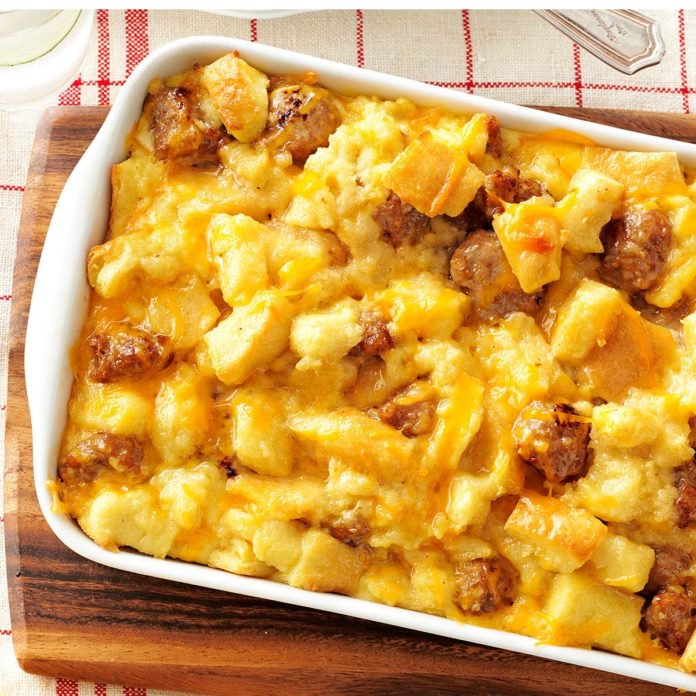 Prep Time: 15 minutesCook Time: 40-50 minutesTotal Time: 55-65 minutesYield: 30 servings